РОВЕНЬСКАЯ ТЕРРИТОРИАЛЬНАЯИЗБИРАТЕЛЬНАЯ КОМИССИЯПОСТАНОВЛЕНИЕО распределении средств федерального бюджета, выделенных Избирательной комиссии Белгородской области на подготовку и проведение выборов Президента Российской Федерации            В соответствии со статьями 20, 57 и 64 Федерального закона «О выборах Президента Российской Федерации» и на основании постановления Центральной избирательной  комиссии Российской Федерации от 13 декабря 2023 года № 142/1088-8 «О распределении средств федерального бюджета, выделенных Центральной избирательной комиссии Российской Федерации на подготовку и проведение выборов Президента Российской Федерации», и постановления Избирательной комиссия Белгородской области от 27 декабря 2023 года №67/638-7 «О распределении средств федерального бюджета, выделенных Избирательной комиссии Белгородской области на подготовку и проведение выборов Президента Российской Федерации», Ровеньская территориальная избирательная комиссия   постановляет:1. Утвердить распределение средств федерального бюджета, выделенных на финансовое обеспечение подготовки и проведения выборов Президента Российской Федерации, Ровеньской территориальной избирательной комиссии (приложение № 1).2. Утвердить распределение средств федерального бюджета  на подготовку и проведение выборов Президента Российской Федерации для нижестоящих избирательных комиссий (приложение № 2).4. Утвердить смету расходов Ровеньской территориальной избирательной комиссии на подготовку и проведение выборов Президента Российской Федерации за нижестоящие избирательные комиссии в пределах средств федерального бюджета, предусмотренных в разделе II приложения № 2 к  настоящему постановлению (приложение № 3).5. Утвердить смету расходов Ровеньской территориальной избирательной комиссии на подготовку и проведение выборов Президента Российской Федерации (приложение № 4).6. Установить, что выплата дополнительной оплаты труда членам Ровеньской территориальной избирательной комиссии, работающим не на постоянной (штатной) основе, а так же членам участковых избирательных комиссий с правом решающего голоса, работающим не на постоянной (штатной) основе должна производиться один раз за фактически отработанное время путем перечисления денежных средств на счета получателей.7. Установить, что оплата расходов на подготовку и проведение выборов  Президента Российской Федерации за участковые избирательные комиссии (дополнительная оплата труда (вознаграждение) членам участковых избирательных комиссий, оплата по гражданско-правовым договорам, бумага для изготовления списков избирателей, канцелярские товары) будет осуществляться в безналичной форме в пределах выделенных средств федерального бюджета, предусмотренных приложением № 3 к настоящему постановлению.8. Утвердить средства федерального бюджета, предусмотренные на выплату дополнительной оплаты труда (вознаграждения) членам участковых избирательных комиссий за работу по подготовке и проведению выборов Президента Российской Федерации (приложение №5).- утвержденные суммы средств довести до сведения участковых избирательных комиссий; - председателю Ровеньской территориальной избирательной комиссии Е.В.Макаровой  заключить с председателями участковых избирательных комиссий договоры о полной индивидуальной материальной ответственности.9. Участковым избирательным комиссиям представить в Ровеньскую территориальную избирательную комиссию в течение десяти дней с момента проведения голосования документы согласно перечня (приложение №6).10.Председателю Ровеньской территориальной избирательной комиссии Е.В.Макаровой, бухгалтеру Ровеньской территориальной избирательной комисии Супрун Ю.В., обеспечить постоянный контроль за целевым использованием средств федерального бюджета, выделенных на подготовку и проведение выборов Президента Российской Федерации;11. Бухгалтеру Ровеньской территориальной избирательной комисии Супрун Ю.В. представить в  Избирательную комиссию Белгородской области в срок до 6 апреля 2024 года отчет о поступлении и расходовании средств федерального бюджета, выделенных территориальной избирательной комиссии на подготовку и проведение выборов Президента Российской Федерации.12. Контроль за исполнением настоящего постановления возложить на председателя Ровеньской территориальной избирательной комиссии Е.В.Макарову.19  января 2024 года№ 40/266-1ПредседательРовеньской территориальнойизбирательной комиссииЕ.В.МакароваСекретарьРовеньской территориальнойизбирательной комиссииА.В. Евтухова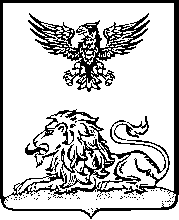 